Reference R9 Simple SortStepDescriptionScreenshot1Execute a report in the foreground or background and view the results.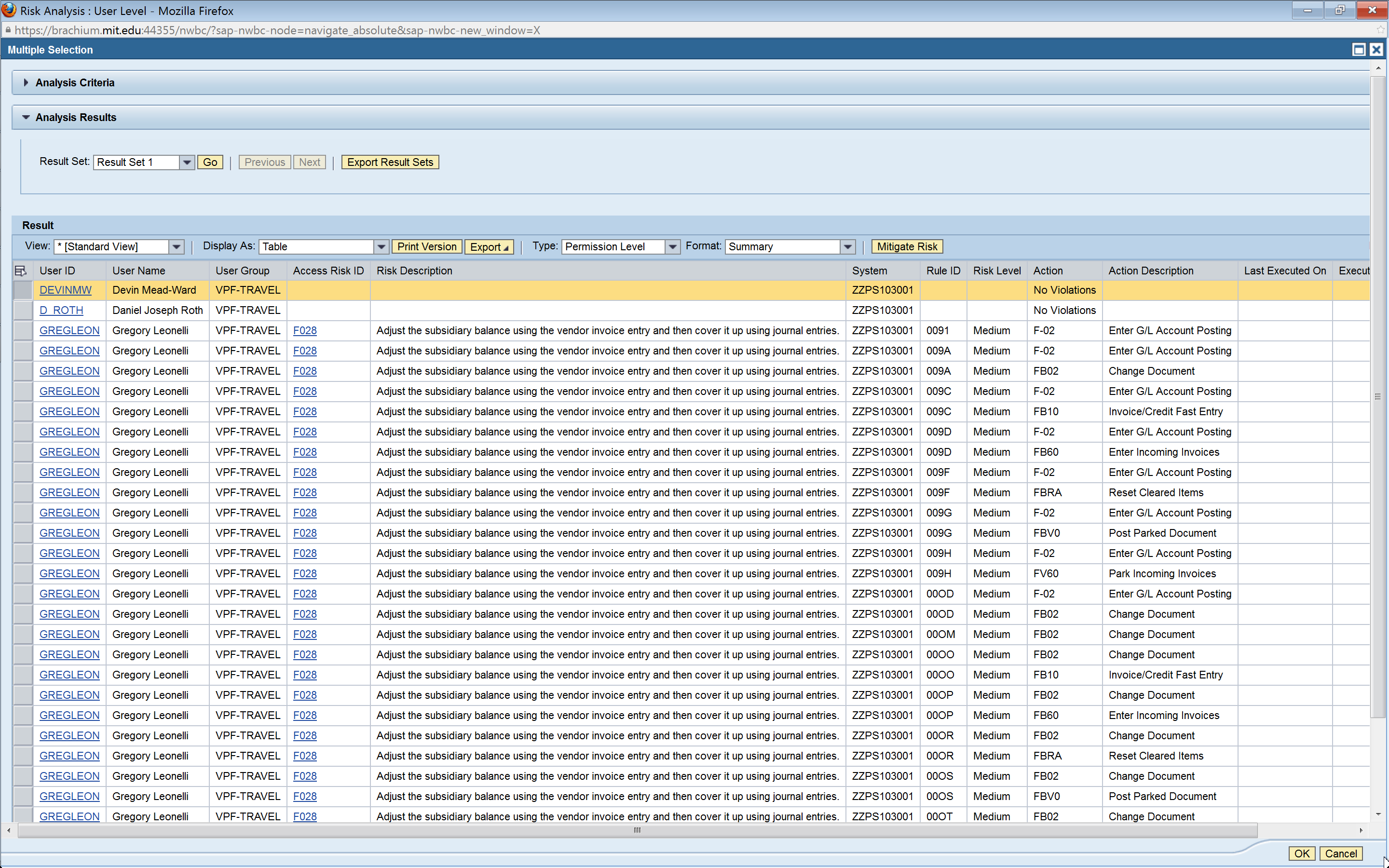 2Click on the column header for the column which must be sorted. Click on the header once for an ‘Ascending’ sort and twice for a ‘Descending’ sort.In this example, the ‘User Group’ header was clicked once.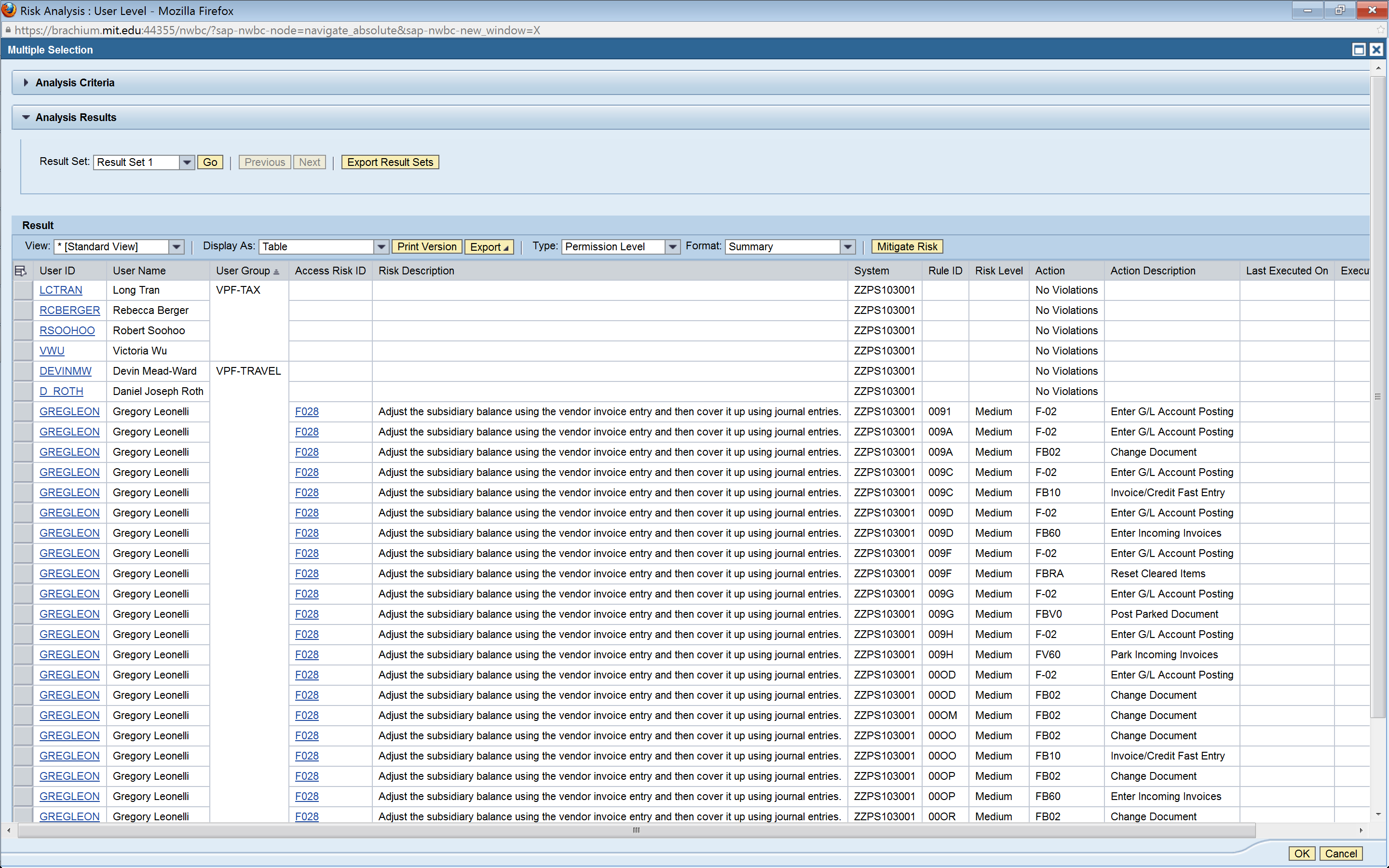 